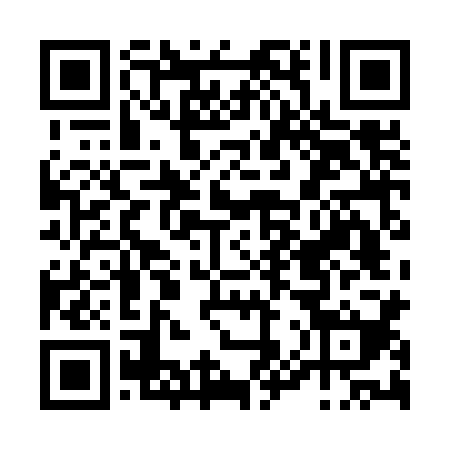 Prayer times for Montinho de Picamilho, PortugalMon 1 Apr 2024 - Tue 30 Apr 2024High Latitude Method: Angle Based RulePrayer Calculation Method: Muslim World LeagueAsar Calculation Method: HanafiPrayer times provided by https://www.salahtimes.comDateDayFajrSunriseDhuhrAsrMaghribIsha1Mon5:477:191:386:087:589:242Tue5:457:171:386:097:599:263Wed5:447:151:386:098:009:274Thu5:427:141:376:108:019:285Fri5:407:121:376:118:029:296Sat5:387:111:376:118:039:307Sun5:377:091:366:128:049:328Mon5:357:081:366:128:059:339Tue5:337:061:366:138:069:3410Wed5:317:051:366:148:079:3511Thu5:297:031:356:148:089:3612Fri5:287:021:356:158:099:3813Sat5:267:001:356:158:109:3914Sun5:246:591:356:168:119:4015Mon5:226:571:346:178:129:4116Tue5:216:561:346:178:139:4317Wed5:196:551:346:188:149:4418Thu5:176:531:346:188:159:4519Fri5:156:521:346:198:169:4720Sat5:146:501:336:198:179:4821Sun5:126:491:336:208:189:4922Mon5:106:481:336:218:199:5023Tue5:086:461:336:218:209:5224Wed5:076:451:336:228:219:5325Thu5:056:441:326:228:229:5426Fri5:036:421:326:238:239:5627Sat5:016:411:326:238:249:5728Sun5:006:401:326:248:259:5929Mon4:586:391:326:248:2610:0030Tue4:566:371:326:258:2710:01